Об утверждении Программы комплексного развития социальной инфраструктуры сельского поселения Матвеевский сельсовет муниципального района Кушнаренковский район Республики Башкортостанна 2018-2030 годы В соответствии с Градостроительным кодексом Российской Федерации, Федеральным законом от 06.10.2003г. № 131-ФЗ «Об общих принципах организации местного самоуправления в Российской Федерации», Генеральным планом сельского поселения Матвеевский сельсовет муниципального района Кушнаренковский район Республики Башкортостан ПОСТАНОВЛЯЮ: 1.Утвердить Программу комплексного развития социальной инфраструктуры сельского поселения Матвеевский сельсовет муниципального района Кушнаренковский район Республики Башкортостан на 2018-2030 годы.2. Настоящее Постановление обнародовать на информационном стенде в здании администрации  сельского поселения и разместить на  официальном сайте Администрации сельского поселения Матвеевский сельсовет муниципального района Кушнаренковский район Республики Башкортостан в сети «Интернет».3.Контроль за исполнением настоящего Постановления оставляю за собой.Глава сельского поселения                                                                  О.А.Печёнкина                                                                            Утверждена                                                                             постановлением администрации сельского поселенияМатвеевский сельсовет           муниципального района            Кушнаренковский район                                              Республики Башкортостан                                                     от 06 декабря 2018 года № 107                                                                      Программа комплексного развития социальной инфраструктуры сельского поселения Матвеевский сельсовет муниципального района Кушнаренковский район Республики Башкортостан на 2018-2030 годы.Паспорт программы.1.Введение Необходимость реализации закона № 131-ФЗ от 06.10.2003 «Об общих принципах организации местного самоуправления в Российской Федерации» актуализировала потребность местных властей в разработке эффективной стратегии развития не только на муниципальном уровне, но и на уровне отдельных сельских поселений.Стратегический план развития сельского поселения отвечает потребностям и проживающего на его территории населения, и объективно происходящих на его территории процессов. Программа комплексного развития социальной инфраструктуры сельского поселения Матвеевский сельсовет муниципального района Кушнаренковский район Республики Башкортостан (далее – Программа) содержит  чёткое представление о стратегических целях, ресурсах, потенциале и об основных направлениях социального развития сельского поселения на среднесрочную перспективу. Кроме того, Программа содержит совокупность увязанных по ресурсам, исполнителям и срокам реализации мероприятий, направленных на достижение стратегических целей социального развития сельского поселения.Цели развития сельского поселения и программные мероприятия, а также необходимые для их реализации ресурсы, обозначенные в Программе, могут ежегодно корректироваться и дополняться в зависимости от складывающейся ситуации, изменения внутренних и внешних условий.Разработка настоящей Программы обусловлена необходимостью определить приоритетные по социальной значимости стратегические линии устойчивого развития сельского поселения Матвеевский сельсовет муниципального района Кушнаренковский район Республики Башкортостан - доступные для потенциала территории, адекватные географическому, демографическому, экономическому, социокультурному потенциалу, перспективные и актуальные для социума сельского поселения. Программа устойчивого развития направлена на осуществление комплекса мер, способствующих стабилизации и развитию экономики, повышению уровня занятости населения, решению остро стоящих социальных проблем, межведомственной, внутримуниципальной, межмуниципальной и межрегиональной кооперации.Главной целью Программы является повышение качества жизни населения, его занятости и самозанятости экономических, социальных и культурных возможностей на основе развития сельхозпроизводства, предпринимательства, личных подсобных хозяйств торговой инфраструктуры и сферы услуг. Благоприятные условия для жизни населения - это возможность полноценной занятости, получения высоких и устойчивых доходов, доступность широкого спектра социальных услуг, соблюдение высоких экологических стандартов жизни. В первую очередь это налаживание эффективного управления, рационального использования финансов и собственности. Для обеспечения условий успешного выполнения мероприятий Программы, необходимо на уровне каждого сельского поселения разрабатывать механизмы, способствующие эффективному протеканию процессов реализации Программы. К числу таких механизмов относится совокупность необходимых нормативно-правовых актов, организационных, финансово-экономических, кадровых и других мероприятий, составляющих условия и предпосылки успешного выполнения мероприятий Программы и достижения целей социального развития сельского поселения.2. Социально-экономическая ситуация и потенциал развития сельского поселения Матвеевский сельсовет муниципального района Кушнаренковский район Республики Башкортостан.2.1. Анализ социального развития сельского поселенияПлощадь сельского поселения Матвеевский сельсовет муниципального района Кушнаренковский район в существующих границах составляет – 6592,1 га. Численность населения по данным на 01.01.2018 года составила 1065 человек. В состав сельского поселения входят: с.Печенкино, д.Айбашево, д.Староежово, с.Березовка.Наличие земельных ресурсов сельского поселения Матвеевский сельсовет:Таб.12.2 Административное делениеСельское поселение Матвеевский сельсовет муниципального района Кушнаренковский район Республики Башкортостан включает в себя 5 населенных пункта, с административным центром в д. Старобаскаково.Таб.22.3 Демографическая ситуацияОбщая численность населения сельского поселения Матвеевский сельсовет на 01.01.2018 года составила 956 человек. Численность трудоспособного возраста составляет 571 человек (59,7 % от общей  численности). Данные о возрастной структуре населения на 01. 01. 2018 г.
                                                                                                                                                                                         Таб.3Демографическая ситуация в сельском поселении Матвеевский сельсовет в 2018 году остается на уровне с предыдущими периодами, число родившихся ниже числа умерших. Количество населения уменьшается, из-за превышения числа убывших, над числом прибывших на территорию сельского поселения.  Короткая продолжительность жизни, невысокая рождаемость, объясняется следующими факторами: многократным повышением стоимости самообеспечения (питание, лечение, лекарства, одежда), в связи с прекращением деятельности предприятий, появилась безработица, резко снизились доходы населения, в поисках заработка население выезжает за пределы сельского поселения и за пределы республики. На показатели рождаемости влияют следующие моменты:- материальное благополучие;- государственные выплаты за рождение второго ребенка;- наличие собственного жилья;- уверенность в будущем подрастающего поколения.2.4 Рынок труда в сельском поселенииЧисленность трудоспособного населения - 640 человек. Доля численности населения в трудоспособном возрасте от общей составляет 55,2 процентов. В связи с отсутствием крупных предприятий, часть трудоспособного населения вынуждена работать за пределами сельского поселения Матвеевский сельсовет.Таб.4 Из приведенных данных видно, что лишь 50,0 % граждан трудоспособного возраста трудоустроены. Пенсионеры составляют 21,6 % населения. В сельском поселении существует серьезная проблема занятости трудоспособного населения. В связи с этим одной из главных задач для органов местного самоуправления в сельском поселении должна стать занятость населения. 2.5 Развитие отраслей социальной сферыПрогнозом на 2018 год и на период до 2027 года определены следующие приоритеты социального развития сельского поселения Матвеевский сельсовет муниципального района Кушнаренковский район Республики Башкортостан:-повышение уровня жизни населения сельского поселения Матвеевский сельсовет муниципального района Кушнаренковский район Республики Башкортостан, в т.ч. на основе развития социальной инфраструктуры;-улучшение состояния здоровья населения на основе доступной широким слоям населения медицинской помощи и повышения качества медицинских услуг;-развитие жилищной сферы в сельском поселении Матвеевский сельсовет;-создание условий для гармоничного развития подрастающего поколения в сельском поселении Матвеевский сельсовет;-сохранение культурного наследия.                                                 2.6 КультураПредоставление услуг населению в области культуры в сельском поселении Матвеевский сельсовет осуществляют:- СДК с.Бардовка- СДК д. Старобаскаково- библиотека д. СтаробаскаковоВ СДК сельского поселения созданы взрослые и детские коллективы, работают кружки для детей. Одним из основных направлений работы является работа по организации досуга детей и подростков, это: проведение интеллектуальных игр, дней молодежи, уличных и настольных игр, викторин и т.д.Задача в культурно-досуговых учреждениях - вводить инновационные формы организации досуга населения и  увеличить процент охвата населения  Проведение этих мероприятий позволит увеличить обеспеченность населения сельского поселения культурно-досуговыми учреждениями и качеством услуг.2.7 ОбразованиеНа территории сельского поселения находится  1 филиал МБОУ СОШ № 1 с. Кушнаренково и 1 филиал МБОУ гимназия с. Кушнаренково. 2 детских садаТаб.6В связи с демографическим спадом наблюдается постепенное снижение численности обучающихся. В школах обучается 29учащихся трудится  6 педагогов, детский сад посещают 38 детей и трудится 2 педагога.2.8 ЗдравоохранениеНа территории сельского поселения находится следующие медучреждения:Таб.7Причина высокой заболеваемости населения кроется в т.ч. и в особенностях проживания на селе:низкий жизненный уровень;отсутствие средств на приобретение лекарств.2.9 Социальная защита населенияЖителям сельского поселения оказывается социальная поддержка в виде социальных выплат и социальной помощи престарелым гражданам.2.10 Жилищный фондСостояние жилищно - коммунальной сферы сельского поселенияДанные о существующем жилищном фондеК услугам ЖКХ, предоставляемым в сельском поселении Матвеевский сельсовет муниципального района Кушнаренковский район Республики Башкортостан,  относится водоснабжение, газоснабжение и электроснабжение. Развитие среды проживания населения сельского поселения Матвеевский сельсовет муниципального района Кушнаренковский район Республики Башкортостан  создаст непосредственные условия для повышения качества жизни нынешнего и будущих поколений жителей. Перед органами местного самоуправления сельского поселения стоит задача развития коммунальной инфраструктуры, повышения эффективности и надежности функционирования жилищно-коммунального комплекса. Сельское поселение не может развиваться без учета состояния и перспектив развития инженерных систем жизнеобеспечения, которые включают в себя такие составные части, как газоснабжение, электроснабжение и водоснабжение.Непосредственно под развитием систем коммунальной инфраструктуры сельского поселения понимается проведение комплекса мероприятий нормативно-правового, организационного и иного характера, направленных на повышение качества жизни населения сельского поселения, понимание жителями сельского поселения сложности проводимой коммунальной реформы, а также подготовку и проведение соответствующих инвестиционных программ.3. Основные стратегические направления развития сельского поселения.Из анализа вытекает, что стратегическими направлениями развития сельского поселения должны стать следующие действия: Экономические:1.Содействие развитию малого бизнеса через помощь в привлечении льготных кредитов на проекты, значимые для развития сельского поселения и организации новых рабочих мест.Социальные:1.Развитие социальной инфраструктуры, образования, здравоохранения, культуры, физкультуры и спорта: - участие в отраслевых районных, республиканских программах, Российских и международных грантах по развитию и укреплению данных отраслей;-содействие предпринимательской инициативы по развитию данных направлений и всяческое ее поощрение  (развитие и увеличение объемов платных услуг предоставляемых учреждениями образования, здравоохранения, культуры, спорта на территории сельского поселения).  2.Развитие личного подворья граждан, как источника доходов населения.- привлечение льготных кредитов из Республиканского бюджета на развитие личных подсобных хозяйств;-помощь населению в реализации мяса с личных подсобных хозяйств;-поддержка предпринимателей осуществляющих закупку продукции с личных подсобных хозяйств на выгодных для населения условиях;  3.Содействие в привлечении молодых специалистов в сельское поселение (фельдшеров, работников культуры, муниципальных служащих);-помощь членам их семей в устройстве на работу;-помощь в решении вопросов по приобретению этими специалистами жилья через районные, республиканские и федеральные программы, направленные на строительство приобретения жилья, помощь в получении кредитов, в том числе ипотечных на жильё;4.Содействие в обеспечении социальной поддержки слабозащищенным слоям населения:-консультирование, помощь в получении субсидий, пособий различных льготных выплат;-содействие в привлечении бюджетных средств, спонсорской помощи для поддержания одиноких пенсионеров, инвалидов, многодетных семей (заготовка твердого топлива, пиломатериал для ремонта жилья, проведение ремонта жилья, лечение в учреждениях здравоохранения, льготное санаторно - курортное лечение);5.Привлечение средств из республиканского и федерального бюджетов на укрепление жилищно-коммунальной сферы: - на восстановление водопроводов; - по программам молодая семья, сельское жилье, жилье для молодых специалистов, ипотечное кредитование для строительства приобретения жилья гражданами, работающими проживающими на территории сельского поселения;6.Содействие в развитии систем телефонной и сотовой связи, охват сотовой связью удаленных и труднодоступных населенных пунктов сельского поселения.7.Освещение населенных пунктов сельского поселения.8.Привлечение средств из республиканского и федерального бюджетов на строительство и ремонт внутри-поселковых дорог.9.Привлечение средств из бюджетов различных уровней для благоустройства населенных пунктов сельского поселения.4. Перечень мероприятийПрограмма устанавливает перечень мероприятий (инвестиционных проектов) по проектированию, межеванию, строительству, реконструкции объектов социальной инфраструктуры поселения, которые предусмотрены государственными и муниципальными программами, стратегией социально-экономического развития муниципального образования и планом мероприятий по реализации стратегии социально-экономического развития муниципального образования (при наличии данных стратегии и плана), планом и программой комплексного социально-экономического развития поселения, инвестиционными программами субъектов естественных монополий, договорами о развитии застроенных территорий, договорами о комплексном освоении территорий, иными инвестиционными программами и договорами, предусматривающими обязательства застройщиков по завершению в установленные сроки мероприятий по проектированию, строительству, реконструкции объектов социальной инфраструктуры. Также в перечень мероприятий включены работы по разработке технической документации на объекты и оформлению объектов в муниципальную собственность.Мероприятия по строительству, реконструкции объектов социальной инфраструктуры в сельском поселении, включая сведения о видах, назначении и наименованиях планируемых для размещения объектов местного значения сельского поселения утверждаются схемой территориального планирования и генеральным планом сельского поселения.На схеме генерального плана сельского поселения в сфере социальной инфраструктуры подлежат отображению объекты капитального строительства в области культуры и искусства (сельские клубы, музеи, библиотеки), физической культуры и спорта (спортивные площадки)Таким образом, перечень мероприятий по проектированию, строительству и реконструкции объектов социальной инфраструктуры поселения в программе комплексного развития социальной инфраструктуры должен базироваться на решениях генерального плана сельского поселения в части планируемых к строительству, реконструкции объектов местного значения Сельского поселения.Согласно требованиям к программам комплексного развития социальной инфраструктуры поселений, утвержденных постановлением Правительства Российской Федерации от 1 октября 2015 года № 1050, определен состав, содержание программ комплексного развития социальной инфраструктуры поселения, а также закреплены области, в которых должен быть установлен перечень мероприятий по строительству, реконструкции объектов местного значения поселения (образование, здравоохранение, физическая культура и массовый спорт, культура).При проектировании, строительстве и реконструкции объектов социальной инфраструктуры необходимо предусматривать беспрепятственный доступ к объектам и услугам всех категорий граждан, в том числе инвалидов и граждан других маломобильных групп населения. Здания и сооружения объектов социальной инфраструктуры рекомендуется проектировать с учетом критериев доступности, безопасности, удобства и информативности:- возможности беспрепятственно достигнуть места обслуживания и воспользоваться предоставленным обслуживанием;- беспрепятственного движения по коммуникационным путям, помещениям и пространствам;- возможности своевременно воспользоваться местами отдыха, ожидания и сопутствующего обслуживания;- возможность избежать травм, ранений, увечий, излишней усталости из-за свойств архитектурной среды зданий;- возможность своевременного опознавания и реагирования на места и зоны риска;- предупреждение потребителей о зонах, представляющих потенциальную опасность;- своевременное распознавание ориентиров в архитектурной среде общественных зданий;- точную идентификацию своего места нахождения и мест, являющихся целью посещения;- использование средств информирования, соответствующих особенностям различных групп потребителей;- возможность эффективной ориентации посетителя, как в светлое, так и в темное время суток;- сокращение времени и усилий на получение необходимой информации;- возможность иметь непрерывную информационную поддержку на всем пути следования по зданию.                  5.Оценка объемов и источников финансированияОценка объемов и источников финансирования мероприятий по проектированию, строительству, реконструкции объектов социальной инфраструктуры сельского поселения включает укрупненную оценку необходимых инвестиций с разбивкой по видам объектов, источникам финансирования, включая средства бюджетов всех уровней и внебюджетные средства. Стоимость реализации запланированных мероприятий по проектированию, строительству, реконструкции объектов социальной инфраструктуры сельского поселения представлена в таблице 8.  Финансовый план реализации мероприятий Программы                              Таб. 86.Целевые индикаторы программы, включающие технико-экономические, финансовые и социально-экономические показатели развития социальной инфраструктурыЦелевые индикаторы реализации Программы:- эффективность использования действующих помещений для культурно-массовых мероприятий;- вместимость библиотеки;- количество спортивных площадок и сооружений;- площадь спортивных залов.К концу реализации программных мероприятий предполагается достижение следующих результатов:- эффективное использование помещений для культурно-массовых мероприятий;- Количество книг в библиотеке д. Старобаскаково 12000 единиц хранения- количество спортивных площадок и сооружений, 2 ед. (территория школ)Оценка эффективности мероприятийРеализация мероприятий по текущему ремонту объектов социальной инфраструктуры сельского поселения позволит достичь следующих результатов:Создание условий для развития образования, культуры, искусства, физической культуры и спорта;Улучшение качества жизни населения сельского поселения за счет увеличения уровня обеспеченности объектами социальной инфраструктуры;Привлечение населения к занятиям спортом и культивирование здорового образа жизни за счет строительства, реконструкции и ремонта спортивных сооружений;Формирование благоприятного социального климата для обеспечения эффективной трудовой деятельности.Программа комплексного развития социальной инфраструктуры направлена на обеспечение развития социальной инфраструктуры и, как следствие, повысить уровень жизни населения, сократить миграционный отток, привлечение и сохранение квалифицированных трудовых ресурсов.Целевые показатели (индикаторы) реализации Программы	Таб.9Предложения по совершенствованию нормативно-правового и информационного обеспеченияДля формирования предложений по совершенствованию нормативно-правового обеспечения деятельности в социальной сфере в целях достижения целевых показателей проведен анализ нормативной базы.Региональные и местные нормативы градостроительного проектирования устанавливают совокупность расчетных показателей минимально доступного уровня обеспеченности объектами регионального и местного значения. Расчетные показатели устанавливаются согласно особенностям и специфики территории, учитывая систему расселения, социально-возрастной состав, уровень экономического развития.Развитие информационного обеспечения деятельности в сфере проектирования, строительства, реконструкции объектов социальной инфраструктуры связано, в первую очередь, с необходимостью оперативного обеспечения граждан и организаций достоверной, актуальной, юридически значимой информацией о современном и планируемом состоянии территории сельского поселения в электронном виде, реализацией возможности получить в электронном виде ключевые документы, необходимые для осуществления инвестиционной деятельности по реализации социальных проектов, от разработки градостроительной документации и предоставления земельного участка до ввода объекта в эксплуатацию.Кроме того, автоматизация процессов предоставления муниципальных слуг в сфере строительства позволит сократить сроки инвестиционного цикла в строительстве от предоставления земельного участка до ввода объекта в эксплуатацию, улучшить функционирования и взаимодействия органов местного самоуправления не только между собой, но и с органами исполнительной власти субъекта РФ при осуществлении градостроительной деятельности предоставлении муниципальных услуг.Разработка программы комплексного развития социальной инфраструктуры предполагает применения программного метода и утверждение перечня планируемых к строительству и требующих реконструкции и ремонта социальных объектов, расположенных на территории сельского поселения, а также в рамках Программы определен объем и порядок финансирования данных работ за счет привлеченных средств и дополнительных поступлений.БАШkОРТОСТАН  РЕСПУБЛИКАһЫКУШНАРЕНКО РАЙОНЫ            МУНИЦИПАЛЬ РАЙОНЫНЫңМАТВЕЕВ  АУЫЛ СОВЕТЫ   АУЫЛ  билӘмӘһе    хакимиәте                     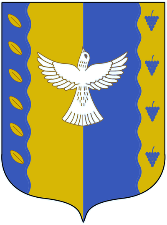                            АДМИНИСТРАЦИЯ СЕЛЬСКОГО ПОСЕЛЕНИЯ        МАТВЕЕВСКИЙ СЕЛЬСОВЕТМУНИЦИПАЛЬНОГО РАЙОНА  КУШНАРЕНКОВСКИЙ РАЙОНРЕСПУБЛИКИ БАШКОРТОСТАН               KАРАР               KАРАР               KАРАР               KАРАР               KАРАР               KАРАР   ПОСТАНОВЛЕНИЕ   ПОСТАНОВЛЕНИЕ   ПОСТАНОВЛЕНИЕ   ПОСТАНОВЛЕНИЕ   ПОСТАНОВЛЕНИЕ   ПОСТАНОВЛЕНИЕ     06        декабрь2018г.№10706  декабря2018г.Наименование ПрограммыПрограмма комплексного развития социальной инфраструктуры сельского поселения Матвеевский сельсовет муниципального района Кушнаренковский район Республики Башкортостан на 2018-2030 годы (далее – Программа)Основание для разработки ПрограммыГрадостроительный кодекс Российской Федерации;Постановление Правительства РФ от 01.10.2015 № 1050 «Об утверждении требований к программам комплексного развития социальной инфраструктуры поселений, городских округов»;Федеральный закон от 06.10.2003 № 131-ФЗ «Об общих принципах организации местного самоуправления в Российской Федерации»Заказчик ПрограммыАдминистрация сельского поселения Матвеевский сельсовет муниципального района Кушнаренковский район Республики Башкортостан.452236, Республика Башкортостан, Кушнаренковский район, д. Старобаскаково, ул. Школьная, 7Разработчик ПрограммыАдминистрация сельского поселения Матвеевский сельсовет муниципального района Кушнаренковский район Республики БашкортостанЦели и задачи ПрограммыЦелью Программы является комплексное развитие социальной инфраструктуры сельского поселения Матвеевский сельсовет муниципального района Кушнаренковский район Республики Башкортостан, обеспечивающее доступность объектов социальной инфраструктуры для населения.Задачи Программы:- обеспечение безопасности, качества и эффективности использования населением объектов социальной инфраструктуры;- сбалансированное и перспективное развитие социальной инфраструктуры;- эффективность функционирования действующей социальной инфраструктуры.Целевые показатели (индикаторы) обеспеченности населения объектами социальной инфраструктурыЦелевые индикаторы реализации Программы:- эффективность использования действующих помещений для культурно-массовых мероприятий;- вместимость библиотек;- количество спортивных площадок и сооружений;- площадь спортивных залов.К концу реализации программных мероприятий предполагается достижение следующих результатов:- эффективное использование помещений для культурно-массовых мероприятий;- Количество книг в библиотеке, 22000 ед. хранения;- количество спортивных площадок и сооружений, 2 ед..Сроки и этапы реализации ПрограммыСрок реализации Программы: 2018-2030 годы.Категория земельОбщая площадь, гаЗемли сельхоз назначения9915ЛПХ379Земли лесного фонда	1167Прочие земли114Итого земель 11575Наименование сельского поселения,  с указанием административного центраНаименование населенных пунктов, входящих в состав сельского поселения	Численность населения населенного пункта, чел.	Расстояние от населенного пункта до административногоцентра, км	Расстояние от населенного пункта до  районного центра, кмСельское поселение Матвеевский сельсовет муниципального района Кушнаренковский район Республики Башкортостан,  административный центр – д. Старобаскаковод. Старобаскаково315-7Сельское поселение Матвеевский сельсовет муниципального района Кушнаренковский район Республики Башкортостан,  административный центр – д. Старобаскаковос. Матвеево8959Сельское поселение Матвеевский сельсовет муниципального района Кушнаренковский район Республики Башкортостан,  административный центр – д. Старобаскаковод.Якупово13413      17Сельское поселение Матвеевский сельсовет муниципального района Кушнаренковский район Республики Башкортостан,  административный центр – д. Старобаскаковос.Бардовкад. Ямское364           541819      22      23Наименование населенного пунктаЧисло жителей, чел.	Детей от 0 до 18 лет	Население трудоспособного возрастаНаселение пенсионного возрастад.Старобаскаково3156216786с. Матвеево89116117д.Якупово134198827с.Бардовка3647422565д. Ямское541230          12Кол-во жителей всего	956Кол-во жителей трудоспособного возраста	571Количество трудоустроенных жителей	287% работающих от общего кол-ва  жителей	30% работающих от жителей трудоспособного возраста50Количество дворов480Кол-во дворов, занимающихся ЛПХ	480№Наименование	АдресМощность, место	Этажность123451НОШ д. Старобаскаково - филиал МБОУ СОШ № 1д. Старобаскаково, ул. Школьная, 7194/1022ООШ с. Бардовка- филиал МБОУ гимназия с. Кушнаренковос. Бардовка, ул. Центральная, 73270/1913МБДОУ детский сад д. Старобаскаковод. Старобаскаково, ул. Школьная, 7         19/1914МБДОУ детский сад- с. Бардовкас. Бардовка, ул. Центральная, 73         19/191№Наименование	АдресСостояние12341ФАП д. СтаробаскаковоРБ, Кушнаренковский район, д. Старобаскаково, ул. Школьная. 7удовлетворительное2ФАП с. БардовкаРБ, Кушнаренковский район, с. Бардовка, ул. Свободы, д. 29 помещение 2удовлетворительное3ФАП д. ЯкуповоРБ, Кушнаренковский район, д. Якупово, ул. Молодёжная, 3удовлетворительное№Наименованиена 01.01.2018г 1231Средний состав семьи, чел.	32Общий жилой фонд, м2 общ. площади220743Общий жилой фонд на 1 жителя, м2 общ. площади23,094Ветхий жилой фонд, м2 общ. площади0Наименование мероприятийИсточник финансированияРасходы на реализацию Программы, тыс. руб. Расходы на реализацию Программы, тыс. руб. Расходы на реализацию Программы, тыс. руб. Расходы на реализацию Программы, тыс. руб. Расходы на реализацию Программы, тыс. руб. Расходы на реализацию Программы, тыс. руб. Расходы на реализацию Программы, тыс. руб. Наименование мероприятийИсточник финансированияВсего201820192020202120222023-2030Обустройство детской площадкиМестный бюджет, Республиканский бюджет100,090,010,00,00,00,00,0Проведение текущего ремонта здания СДК д. Старобаскаково Районный бюджет100,00,030,05020,00,00,0Показатель2018 г.2019 г.2020 г.2021 г.2022 г.2023-2030 гг.Вместимость клубов, место200200200200200240Площадь помещений для культурно-массовых мероприятий и воспитательной работы, м2306306306306306370Количество книг в библиотеках, ед.120001200012020120501205012050Количество спортивных площадок и сооружений, ед.222233Площадь спортивных залов, м2315315315 315315315